Приложение 1 к Решению №5/8-11Отчет «Нормативно - правовая база регулирования использования спутниковых VSAT-станций в Ku и Ka диапазонах частот в странах участниках РСС»[Город, Год]Общие выводыВ данном отчете предпринята попытка систематизировать информацию об особенностях использования  VSAT-станций в странах участниках РСС. Рассмотрены основные принципы упрощения процедур частотного обеспечения и применения VSAT-станций в Ku и Ka диапазонах. Разработаны подходы по созданию единой процедуры радиочастотного обеспечения и применения VSAT-станций в Ku и Ka диапазонах частот в странах участниках РСС.Список сокращенийПРЧ                             Полоса радиочастотВведениеВ настоящее время развитие рынка VSAT во многих странах тормозит отсутствие простой и доступной процедуры оформления разрешительных документов для создания VSAT-сетей. Необходимость проведения расчетов электромагнитной совместимости, согласования частот с другими ведомствами, проведения международной координации, а также сложная процедура получения разрешений на эксплуатацию VSAT-станций - все это заметно увеличивает сроки получения разрешительных документов для таких станций на территории большинства стран РСС.Выдача разрешений - это механизм регулирования эффективного использования радиочастотного спектра и предотвращения вредных помех. Однако вмешательство со стороны администраций в части, касающейся установки и использования оборудования, должно быть соразмерным. И администрации, и особенно пользователи, организации розничной торговли и производители выиграют от более свободной от государственного регулирования разрешительной системы использования радиооборудования. В данном отчете собрана информация об особенностях использования  VSAT-станций в странах участниках РСС. Представлен международный опыт по регулированию использования VSAT-станций в Ku и Ka диапазонах частот. Рассмотрены основные принципы упрощения процедур частотного обеспечения и применения VSAT-станций в Ku и Ka диапазонах частот. В частности в Российской Федерации на сегодняшний день уже есть ряд упрощенных процедур для таких станций. В отчете даны предложения по возможности создания единой процедуры радиочастотного обеспечения и/или применения VSAT-станций в Ku и Ka диапазонах частот в странах участниках РСС, а также поднят вопрос о целесообразности проведения приграничной координации.Международный опыт по регулированию использования VSAT-станций в Ku и Ka диапазонах частот	1.1 Эксплуатационные и технические характеристики VSAT-станцийVSAT-станции могут быть описаны как земные станции, использующие спутниковый ресурс совместно с большим количеством подобных станций. VSAT-станции обычно имеют малые апертуры антенн, относительно малые уровни ЭИИМ, и использование относительно компактного оборудования позволяет легко осуществлять их установку непосредственно у пользователей в любом географическом районе. (см. ОтчетМСЭ-R S.2278 Use of very small aperture terminals (VSATs))Преимуществами эксплуатационных характеристик VSAT-станций являются:- необслуживаемый режим работы;- предусматривается эффективное использование совместного спутникового ресурса;- дистанционный контроль и управление станцией из центра управления сетью VSAT (ЦУС);- установка без ограничения на плотность размещения станций;- гарантия работы станций с требуемым спутником и на нужной частоте, которая обеспечивается авторизованным приемом сигнала от ЦУС. К техническим характеристикам VSAT-станций относятся:- возможность работы VSAT-станций во всех топологиях сетей (не только в топологии «Звезда» с центральной станцией);- динамическое распределение спутниковой емкости для соответствия различным требованиям;- обеспечение совместимости с близко расположенными на орбите спутниками;- возможность VSAT-станций динамически изменять свои параметры (сигнально-кодовую конструкцию, скорость передачи данных и мощность) для улучшения характеристик спутниковой линии;- возможность использования в различных мультимедийных применениях;- использование современных спутниковых стандартов (DVB-S2, DVB-RCS и др.) и эффективных технологий в методах кодирования и модуляции; - возможность работы в различных диапазонах радиочастот (C, Ku, Ka);- VSAT-станции обычно отличают от других видов земных станций относительно небольшим размером апертур антенны, которые, тем не менее, способны к работе с близко расположенными спутниками. Фактические значения их диаметров антенны варьируются в зависимости от стандартов региональных или национальных регулятивных органов, спутникового интервала и координационных соглашений, достигнутых со смежными спутниковыми операторами.Следствием перечисленных характеристик является использование упрощенных процедур лицензирования или освобождение от лицензирования VSAT-станций во многих странах для быстрого размещения и облегченного использования этих станций.1.2Рекомендации МСЭ-RТехнические и эксплуатационные характеристики VSAT-станций должны удовлетворять следующим Рекомендациям МСЭ-R (таблица 1.1)  Таблица 1.1 - Основные рекомендации МСЭ-R, нормирующие параметры VSAT-станций1.3Стандарты ETSIОсновными стандартами ETSI в части VSAT-станций являются следующие гармонизированные стандарты:EN 301428, EN 301459,EN 301360, EN 301489-1, EN 301489-12.Таблица 1.2 – Гармонизированные стандарты ETSIВ стандартах EN 301428, EN 301459и EN 301360 нормированы следующие требования:- внеосевые побочные излучения;- побочные излучения по направлению оси диаграммы направленности антенн  передающих VSAT;- плотность ЭИИМ внеосевого излучения (кополярной и кроссполяризационной составляющих) внутри полосы рабочих частот;- подавление несущей;- механическое наведение антенны передающей VSAT;- функции управления и контроля;- испытание на соответствие техническим требованиям.В стандартах EN 301489-1 и EN 301489-12 установлены требования к  качеству изготовления оборудования, даны критерии оценки качества исполнения при различных внешних  воздействиях на оборудование VSAT.1.4 Решения СЕПТОсновными нормативными документами СЕПТ в части применения VSAT –станций являются:- Директива 1999/5/ЕС по радиооборудованию и оборудованию терминалов электросвязи и признанию их соответствия (Директива RTTE), определяющая существенные требования к оборудованию, необходимость удовлетворения требованиям гармонизированных стандартов, действия официальных органов государств-членов ЕС в случае размещения  аппаратуры на рынках стран-членов ЕС, по вводу оборудования в эксплуатацию и подсоединение к сетям общего пользования;- Решение ERC/DEC(95)01 от 1 декабря 1995 г. (исправленное 18 марта 2005 г.) по свободному обращению радиооборудования в странах-членах СЕПТ;- Решение ECC/DEC(03)04 от 17 октября 2003 г. по освобождению от индивидуального лицензирования терминалов с очень малыми апертурами (VSAT), работающих в полосах частот 14,25-14,50 ГГц (Земля-космос) и 10,7-11,7 ГГц (космос-Земля);- Решение ECC/DEC/(06)03 от 24 марта 2006 г. по освобождению от индивидуального лицензирования спутниковых терминалов с высокой ЭИИМ (HEST), работающих в полосах частот 10,70-12,75 ГГц или 19,7-20,2 ГГц (космос-Земля) и 14,00-14,25 ГГц или 29,5-30,0 ГГц (Земля-космос);- Решение ECC/DEC/(06)02 от 24 марта 2006 г. по освобождению от индивидуального лицензирования спутниковых терминалов с малой ЭИИМ (LEST), работающих в полосах частот 10,70-12,75 ГГц или 19,7-20,2 ГГц (космос-Земля) и 14,00-14,25 ГГц  или 29,5-30,0 ГГц (Земля-космос);- Рекомендация ERC/REC(01)07 по гармонизированному режиму освобождения от индивидуального лицензирования для использования радиочастотного спектра.Множество рекомендаций и решений CEПT можно разделитьна две группы:- по свободному обращению радиооборудования в странах-членах СЕПТ;- по освобождению от индивидуального лицензирования спутниковых терминалов.Таким образом, в соответствии с решениямиECCСЕПТоб освобождении от индивидуального лицензированияспутниковых терминалов все VSAT-станции разделены на три класса:- VSAT-станции с низкой ЭИИМ - ЭИИМ≤ 34 дБВт;-VSAT-станции со средней ЭИИМ - 34 дБВт<ЭИИМ≤ 50 дБВт (мощность передатчика не должна превышать 2 Вт);- VSAT-станции с высокой ЭИИМ - 50 дБВт<ЭИИМ≤ 60 дБВт.2 Использование VSAT-станций в странах участниках РСС2.1 Особенности использования орбитально-частотного ресурсаОсновная проблема при использовании орбитально-частотного ресурса состоит в том, состоит в том, что некоторые полосы радиочастот в Таблице распределения полос радиочастот (ТРПРЧ)имеют категорию совместного использования (СИ).Это положение ставит задачу разработки условий совместного использования таких полос РЭС различного назначения, что во многих случаях требует проведения научно-исследовательских работ. В полосе радиочастот 10,7-11,7 ГГц возможно возникновение взаимных помех между РЭС фиксированной службы (радиорелейные станции), подвижной службы и VSAT-станциями. В полосе радиочастот 14,0 – 14,3 ГГц возможны помехи между VSAT-станциями и РЭС радионавигационной службы, а в полосе радиочастот 14,3 – 14,5 ГГц - между VSAT-станциями и РЭС радионавигационной службы иподвижной службы.В таблице 2.1 приведено  распределение полос радиочастот между радиослужбами в Ка и Ku диапазонах в странах РСС.Таблица 2.1 – Распределение полос радиочастот МСЭ-R (Район 1) и стран РСС в Kuи KaдиапазонахСравнение распределения полос радиочастот между радиослужбами в Таблицах распределения полос радиочастот (ТРПРЧ) стран РСС и РР показывает совпадение распределений для первичных служб в полосах радиочастот Kuи Ka диапазонов.2.2 Особенности регулирования VSAT- станций в странах участников РССРоссийская ФедерацияВ Российской Федерации существуют упрощенные процедуры по выделению в диапазонах Ku и Ka полос частот для VSAT-станций и порядку их применения на территории Российской Федерации. Упрощенные процедуры включают: выделение гражданам Российской Федерации и российским юридическим лицам полос радиочастот без оформления частных решений Государственной комиссии по радиочастотам (ГКРЧ) для каждого конкретного типа VSAT-станций, а также использование выделенных полос радиочастот для применения VSAT-станций на территории Российской Федерации без оформления разрешений на использование радиочастот или радиочастотных каналов, при условиях которые описаны в следующем разделеПри этом регистрация VSAT-станций осуществляется предприятиями радиочастотной службы. Регистрация производится на основании разрешения на использование радиочастот или радиочастотных каналов, выданного владельцу Центральной станции сети VSAT, обеспечивающей круглосуточный контроль всех VSAT-станций сети и управление параметрами их излучения.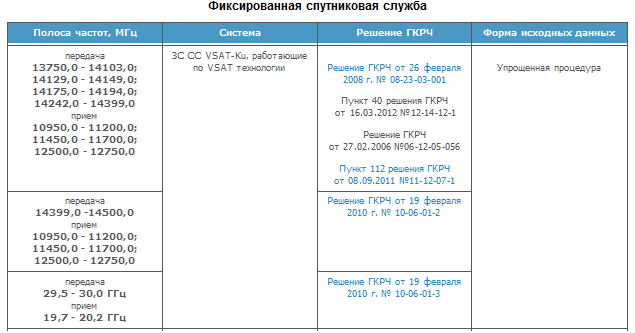 В Российской Федерации под общее Решение ГКРЧ и, соответственно, под упрощенное регулирование подпадают ЗССС типа VSAT, имеющие следующие основные характеристики:В Ku-диапазоне:         Класс 1 - ЭИИМ не более 34 дБВт, мощность передатчика не должна превышать 0,5 Вт, диаметр антенны от 0,6 м до 1,8 м;Класс 2 - ЭИИМ не более 50 дБВт, мощность передатчика не должна превышать 2 Вт, диаметр антенны от 0,9 м до 2,4 м;Класс 3 - ЭИИМ не более 60 дБВт, мощность передатчика не должна превышать 20 Вт, диаметр антенны от 1,8 м до 3,8 м.В Kа-диапазоне:Класс 1 - ЭИИМ не более 34 дБВт, мощность передатчика не должна превышать 0,5 Вт, диаметр антенны от 0,3 м до 1,8 м;Класс 2 - ЭИИМ не более 50 дБВт, мощность передатчика не должна превышать 2 Вт, диаметр антенны от 0,6 м до 1,8 м;Класс 3 - ЭИИМ не более 60 дБВт, мощность передатчика не должна превышать 20 Вт, диаметр антенны от 1,8 м до 3,8 м.УкраинаУкраинское законодательство не предусматривает специальной процедуры и требований к установке земных станций спутниковой связи типа VSAT. Установка земных станций спутниковой связи подчиняется тем же правилам, что и для станций других служб.Присвоение радиочастот для VSAT-станций осуществляется Украинским государственным центром радиочастот. Для этого необходимо получения разрешение на эксплуатацию радиоэлектронного средства. В разрешении на эксплуатацию приводятся данные осуществленного частотного присвоения, которое вносится в Реестр присвоений радиочастот (частотных присвоений). Перед этим необходимо получения заключения по электромагнитной совместимости радиоэлектронного средстваРеспублика БеларусьЗаконодательство не предусматривает специальной процедуры и требований к установке земных станций спутниковой связи типа VSAT.Регистрация, выдача разрешения на право использования РЧС при эксплуатации РЭС осуществляется Республиканским унитарным предприятием по надзору за электросвязью «БелГИЭ» (РУП «БелГИЭ»).Республика МолдоваЗаконодательство не предусматривает специальной процедуры и требований к установке земных станций спутниковой связи типа VSAT.Операторы станций согласовывают использование радиочастот с Государственным предприятием «Национальный Радиочастотный Центр», который, в свою очередь, ведет учет станций радиосвязи, согласно требованиям национального законодательства.КыргызскаяРеспубликаЗаконодательство предусматривает некоторые возможности упрощения процедуры регулирования земных станций спутниковой связи типа VSAT (при топологии сети «звезда», а также в случае последующего выделения частот для новых VSAT-станций только в выделенной полосе частот для использования по всей территории республики при условии согласования с другими операторами связи). Учет ведется на основании, поданных на рассмотрение заявлений от операторов связи.Республика КазахстанЗаконодательство не предусматривает специальной процедуры и требований к установке земных станций спутниковой связи типа VSAT.Операторы связи получают разрешения на использования РЧC (как для HUB станций, так и для VSAT-станций по общим процедурам).3. Предложения по упрощению процедур частотного обеспечения и применения VSAT-станций в Ku и Ka диапазонах частот в странах участников РСС3.1 Основные принципы упрощения процедур частотного обеспечения и применения VSAT-станций в Ku и Ka диапазонах частот в пределах отдельной администрации связи РСС Российская ФедерацияВ Российской Федерации для применения упрощенных процедур по выделению полос радиочастот и ввода в эксплуатацию VSAT-станций, основные технические характеристики VSAT-станций должны соответствовать параметрам, показанным для трех приведенных выше классов станций для каждого из KuиKa диапазонов.Процедура упрощенного регулирования VSAT-станций действует в следующих полосах радиочастот:13750-14103 МГц, 14129-14149 МГц, 14175-14194 МГц, 14242-14500 МГц, 29,5-30,0 ГГц(Земля-космос) и 10950-11200 МГц, 11450-11700 МГц, 12500-12750 МГц,19,7-20,2 ГГц (космос-Земля).Работа VSAT станций на территории Российской Федерации в указанных диапазонах частот осуществляется через бортовые ретрансляторы космических аппаратов следующих типов:- Экспресс, Ямал, Купон;- Интелсат  в орбитальных позициях 60°в.д., 66°в.д., 85,15°в.д.;- Евтелсат в орбитальных позициях 10°в.д., 16°в.д., 36° в.д;- GE-23 в орбитальной позиции 172° в.д.;- ABS-1,-2 в орбитальной позиции 75° в.д.;- NSS-12 (спутниковая сеть NSS-8) в орбитальной позиции 57 °в.д.,а также через другие иностранные КА, допущенные в установленном порядке к использованию на территории Российской ФедерацииУкраинаПрименение VSAT-станций  Ku-диапазона в полосах радиочастот 12,5 - 12,75 ГГц, 13,75 - 14,5 ГГц. Эксплуатация VSAT-станций, работающих в сети по топологии "звезда", осуществляется согласно техническим параметрам спутниковой сети, указанным в разрешении на эксплуатацию центральной земной станции этой сети. В этом случае разрешение на эксплуатацию выдается на каждое радиоэлектронное средство, установленное в месте с конкретными географическими координатами, или на РЭС, которое действует на указанной в разрешении территории без определения условий электромагнитной совместимости с другими РЭС (не требуется получения заключения про ЭМС). Минимальный угол места не должен быть меньше 100.Применение VSAT-станций Ка-диапазона в полосах радиочастот 18,1 - 21,2 ГГц, 27,5 - 31 ГГц, 27,5 - 31 ГГц.Эксплуатация VSAT-терминалов осуществляется:- на основе разрешения на эксплуатацию, которое выдается на каждое РЭС, установленное в месте с конкретными географическими координатами, или на РЭС, которое действует на указанной в разрешении территории без определения условий ЭМС с другими РЭС (не требуется получения заключения по ЭМС); -  на безразрешительной основе при условии их включения в перечень РЭС, которые не нуждаются в получении разрешений Украинского государственного центра радиочастот на их эксплуатацию.	В будущем планируется ввести упрощенные процедуры частотного обеспечения и применения VSAT-станций в Ka диапазоне со следующими параметрами: 	Диапазон: 18,1 - 20,2 ГГц / 28,1 – 30,0 ГГц.	Мощность передатчика: до 3 Вт.	Диаметр антенны: не более 1м.	ЭИИМ: 50 дБВт.РЭС используется исключительно в составе сети оператора связи, который имеет соответствующую лицензию на пользование радиочастотным ресурсом  Украины.Республика БеларусьВ настоящее время в Республике Беларусь не существует упрощенных процедур  частотного обеспечения и применения VSAT-станций в Ku и Ka диапазонах частот по причине отсутствия VSAT-сетей на территории республики.МолдоваВ настоящее время в РеспубликеМолдова не существует упрощенных процедур  частотного обеспечения и применения VSAT-станций в Ku и Ka диапазонах частот.Кыргызская РеспубликаПроцедура частотного обеспечения упрощается лишь при топологии сети «звезда», т.е. когда все абонентские станции работают  с использованием одинаковых частот, ширины полосы и других технических параметров. Также упрощение возможно лишь в случае последующего выделения частот для новых VSAT-станций только в выделенной полосе частот для использования по всей территории республики. Но, в этом случае, необходимо решить вопрос с другими операторами связи, в том числе и по оплате за использование такой полосы частот. Планируется внести изменения в нормативно правовые документы, касающиеся работы Государственного Агентства связи при Правительстве Республики и процедур выдачи частотного присвоения (разрешения), а именно:если номиналы и/или полосы частот земных станции спутниковой связи предварительно прошли межведомственные и международное согласование по всей территории Кыргызской Республики, то частотные присвоения для эксплуатации земных станций спутниковой связи могут быть выданы на каждый определенный пункт установки до проведения вышеуказанных согласований.Республика КазахстанВ настоящее время в Республике Казахстан не существует упрощенных процедур  частотного обеспечения и применения VSAT-станций в Ku и Ka диапазонах частот.3.2 Оценка возможности создания единой процедуры радиочастотного обеспечения и/или применения VSAT-станций в Ku и Ka диапазонах частот в странах участниках РССОсновой для создания единой процедуры радиочастотного обеспечения VSAT-станций в Ku и Ka диапазонах частот в странах участников РСС является Общая таблица распределения частот этих стран. Согласно Общей таблице распределения частот стран участников Регионального Содружества в области связи в полосе 14,0-14,25 ГГц распределена исключительно для фиксированной спутниковой службы. Полоса радиочастот 14,3-14,5 ГГц также распределена и фиксированной службе. В ряде стран (Казахстан, Россия, Украина) полоса 14,0-14,5 ГГц предназначена для совместного использования РЭС различного назначения.При оценке возможности создания единой процедуры радиочастотного обеспечения и применения VSAT-станций в Ku и Ka диапазонах частот в странах участников РСС необходимо провести следующий комплекс работ:1. Анализ реальной загрузки РЭС различного назначения частотного ресурса, выделенного на космических аппаратах для организации сетей спутниковой связи, работающих по VSAT-технологии.2. Разработка условий совместного использования РЭС различных служб  специального назначения с VSAT-станциями гражданского назначения, включая:- разработку общих технических норм на земные станции спутниковой связи VSAT-сетей, обеспечивающих совместное использование РЭС различного назначения;- определение полос радиочастот, в которых будут размещены РЭС специального назначения с минимальной плотностью (или полностью отсутствовать);- определение условий совместного использования РЭС различных служб с VSAT-станциями гражданского назначения и методов уменьшения взаимного влияния РЭС различного назначения.3. Анализ национальной и международной нормативно-технической и нормативно-правовой базы, определяющей правовую основу для упрощения частотного обеспечения VSAT-сетей на территории государства-члена РСС.4. Формулировка упрощенного принципа ввода  VSAT-сетей и VSAT-станций в эксплуатацию.5. Определение перечня мероприятий, необходимых для реализации упрощенного принципа частотного обеспечения и ввода VSAT-сетей и VSAT-станций в эксплуатацию.6. Определение перечня необходимых нормативных документов, которые необходимо разработать для реализации упрощенной процедуры регулирования VSAT-сетей и VSAT-станций. 7. Анализ ожидаемого социально-экономического эффекта от реализации упрощенной процедуры ввода в эксплуатацию VSAT-сетей и VSAT-станций в государствах РСС. 8. Обобщение данных по всем государствам членам РСС. Принятие согласованного решения.Исходя из особенностей национального распределения полос радиочастот и реальной загрузки РЧС, некоторые этапы могут быть исключены из перечня работ данного государства. Для  разработки упрощенных процедур регистрации VSAT-станций могут быть предложены следующие условия и требования:	- Наличие постоянного централизованного контроля и управления со стороны Центральной станции сети VSAT;	- Соответствие характеристик VSAT-станций определенным характеристикам, обеспечивающим приемлемые условия совместного использования РЭС различного назначения;	- Возможность работы в отдельных полосах радиочастот в пределах полос 10,7-12,75 ГГц (предпочтительно 10,95-11,2 ГГц, 11,45-11,7 ГГц, 12,5-12,75 ГГц), 13,75-14,5 ГГц, 17,7-20,2 ГГц (предпочтительно 19,7-20,2 ГГц), 27,5-30,0 ГГц (предпочтительно 29,5-30,0 ГГц);	- отсутствие требования оформления разрешений на использование радиочастот или радиочастотных каналов;	- принятие требования к VSAT-станциям не причинять вредных радиопомех и не требовать защиты от радиопомех со стороны действующих РЭС различного назначения служб, имеющих первичный статус;	- принятие требований к VSAT-станциям относительно размещения вблизи границ аэропортов на определенных расстояниях (в зависимости от класса станции);- анализ возможности упрощенной регистрации VSAT-станций, используемых абонентами сетей VSAT в ФСС (например, на основании разрешения на использование радиочастот или радиочастотных каналов, выданного владельцу Центральной станции этой сети);- рассмотреть возможность упрощения процедуры проведения международной координации для стран РСС в определенных полосах радиочастот, либо проведения международной координации по запросу администрации связи или оператора сети VSAT.ЗаключениеВ данном отчете предпринята попытка систематизировать информацию об особенностях использования  VSAT-станций в странах участниках РСС. Рассмотрены основные принципы упрощения процедур частотного обеспечения и применения VSAT-станций в Ku и Ka диапазонах. Разработаны подходы по созданию единой процедуры радиочастотного обеспечения и применения VSAT-станций в Ku и Ka диапазонах частот в странах участниках РСС.В настоящее время в Российской Федерации создана нормативно-правовая база регулирования VSAT-станций в диапазонах частот Ku и Ka. В частности, введены упрощенные процедуры получения разрешительных документов для использования VSAT-станций.Приложение 1. Результаты опроса стран участников РСС по использования VSAT-станцийв Ku и Ka диапазонах1.1Какая совокупность технических и эксплуатационных характеристик используется (может быть использована)  в национальном регулировании в вашей АС для отличия, VSAT-станции от других земных станций в сетях ФСС.1.2Существует (планируется) ли разделение земных станций класса VSAT на подклассы для определения условий упрощения их лицензирования   в Ku и Ka-диапазонах частот с учетом особенностей национального регулирования?1.3Каким образом ведется учет в стране  земных станций спутниковой связи класса VSAT1.4Существует (планируется) ли  упрощенная процедура  частотного обеспечения и применения VSAT-станций в Ku и Ka диапазонах частот в Вашей стране?1.5 Какие основные технические характеристики определены (планируется определить) для VSAT-станций, которым не требуется оформление индивидуального разрешения на использование радиочастот или радиочастотных каналов?1.6 Что включает (будет включать) в себя упрощенная процедура частотного обеспечения и применения VSAT-станций в Ku и Ka диапазонах частот?Приложение 2	Международная координация VSAT-станцийЧасть стран прямо либо косвенно признала решения СЕРТ (ERC/DEC/(00)08, ERC/DEC/(00)/05) для VSAT-станций и не проводит приграничную координацию. Согласно этим решениям земные станции ФСС могут работать на незащищенной основе в полосе частот 10,7 - 11,7 ГГц (космос-Земля).Анализ нормативных документов по вопросам приграничной координации РЭС ФСС, показывает, координация для VSAT-станций может проводиться только в случаях, если заказчик требует международной защиты частотных присвоений конкретной VSAT-станции, установленной в конкретном месте. Не проведение международной координации не дает право на защиту VSAT-станции со стороны других РЭС сопредельного государства, установленных с соблюдением всех условий Регламента радиосвязи. При этом владелец VSAT-станции берет на себя обязательства по недопущению помех, вплоть до выключения VSAT-станции при невозможности подавления помех в направлении защищаемой РЭС сопредельного государства. Приложение 3Взаимное признание сертификатов соответствияСертификация телекоммуникационных терминалов нередко является сложной проблемой, как для их производителей, так и для операторов связи. Однако зачастую повторные сертификационные испытания одного и того же оборудования в разных странах могут быть избыточными. Требования по их проведению приводят к задержкам в предоставлении услуг связи и к повышению стоимости последних. Именно поэтому азиатские страны, являющиеся членами организации «Азиатско-тихоокеанское экономическое сотрудничество» (АРЕС), подписали соглашение по взаимному признанию сертификатов соответствия связных терминалов, которое призвано способствовать устранению избыточных сертификационных испытаний. В европейском сообществе действует законодательство, устраняющее необходимость одобрения типа станций VSAT и других телекоммуникационных терминалов национальными администрациями связи. Его основой стала «Директива по оконечному оборудованию электросвязи (R&TTE Directive) 1999/5/ЕС», согласно которой производители сами декларируют соответствие своих терминалов общепринятым требованиям. Кроме того, данной директивой предусматривается ослабление регулирующих ограничений на ввод терминального оборудования в эксплуатацию. Рабочая группа по взаимному признанию в составе GVF (Глобальный VSAT Форум) разработала технический документ под названием Mutual Recognition Arrangеment (процедура взаимного признания)  , определяющий полный набор тестов для терминального оборудования. Результаты этих тестов могут использоваться операторами спутниковой связи и национальными администрациями связи для сертификации протестированных терминалов на соответствие своим внутренним требованиям. Рекомендации GVF приняты в США на 65%, в Европе – на 50%, в Африке – на 45%, в арабских странах – на 25% .  Следует отметить, что соглашения по взаимному признанию сертификатов соответствия очень выгодны как общественным, так и частным предприятиям. Принятие этих соглашений ускоряет развитие рынка услуг связи, делает их более дешевыми, устраняет ненужное регулирование.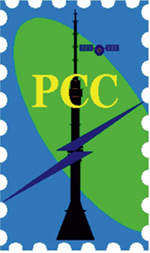 РЕГИОНАЛЬНОЕ СОДРУЖЕСТВО В ОБЛАСТИ СВЯЗИЗСССЗемная станция спутниковой связиЕССElectronic Communications Committee - Комитет по электронным средствам связиENЕвропейская норма (гармонизированный стандарт) ETSIETSIEuropean Telecommunications Standards Institute - ЕвропейскийинститутстандартовэлектросвязиKAКосмический аппаратМСЭ-RСектор радиосвязи Международного союза электросвязи.СЕПТ/ СЕРТЕвропейскаяконференцияадминистрацийпочтыителекоммуникаций - EuropeanConferenceofPostalandTelecommunicationsAdministrationsСИКатегория совместного использования полосы радиочастотРРРегламент радиосвязиРЭСРадиоэлектронное средствоТРПРЧТаблица распределения полос радиочастот ФССФиксированная спутниковая службаЦУС/NCMCЦентр контроля и управления сетью/Network Control and Monitoring CentreЦС (HUB)Центральная станция спутниковой связиЭИИМЭквивалентная изотропно излучаемая мощностьVSATVery Small Aperture Terminal – терминал с очень малой апертурой (VSAT-станция)РекомендацииМСЭ-RКраткое содержаниеS.725Технические параметры VSAT-станций должны соответствовать  Рекомендациям МСЭ-R S.726,  S.727 и S.728, а по  функциям контроля и управления Рекомендации МСЭ-R S.729.(​на Примечание. Рекомендация устарела и скоро будет пересмотренаили аннулированаS.726Максимально допустимый уровень побочных излучений от терминалов с очень малыми апертурами (VSAT) S.728Заданы требования по плотности внеосевой ЭИИМ:- в пределах 3° от ГСО для  14 ГГц  и для кросс-поляризационной компонентыS.729Приведены требования к  функциям контроля и управления. VSAT-станции должны быть оснащены, как минимум, такими функциями, чтобы обеспечить: - запрещение излучения VSAT-станции на этапе первоначального включения и после получения команды «изменение параметра»;- контроль правильной работы VSAT-станции и приема от Центра управления и контроля сети команд на прекращение излучения и возобновление работы на передачуS.1844Приведенаэталонная диаграмма направленности при кроссполяризации для станций с линейно поляризованными антеннами очень малой апертуры (VSAT) для частот в диапазоне от 2 до 31 ГГцI.571Рекомендация содержит общие правила соединения VSAT станций с цифровыми сетями с интеграцией службI.572Рекомендация содержит общие правила соединения VSAT станций с коммутируемыми телефонными сетями общего пользованияS.524Заданы требования по плотности внеосевой ЭИИМ  для углов, отстоящих от оси более чем на 2-2,5° в пределах 3° от ГСО для  6 ГГц, 14 ГГц и 30 ГГцS.1061Рассматриваются методы повышения готовности каналов при работе в диапазонах Ku и Ka, в качестве которых приводятся эффективные меры борьбы с ослаблением в дожде на спутниковой линии при предоставлении услуг высокоскоростной мультимедийной связиSM.328Рекомендация содержит определения, аналитические модели и другие соображения, касающиеся значений составляющих излучения для различных типов излучений, а также их применения в целях обеспечения эффективного использования радиочастотного спектраSM.329SM.1540В Рекомендациях устанавливаются ограничения для нежелательных излучений в области побочных излучений и во внеполосной области. При использовании Рек.SM.329 и  SM.1540 необходимо принять во внимание Рек. SM.328SM.853Приведен расчет необходимой ширины полосы для различных сигнально-кодовых конструкцийSM.1138Рекомендация служит основой для определения необходимой ширины полосы излучений по амплитуде, частоте и импульсной модуляции для различных видов сигнала. Представляются также примерные расчеты и обозначения излучений.S.731Приведены единые эталонные диаграммынаправленности (ДН) для кроссполяризации, которые в отсутствие конкретных данных о ДН антенны рассматриваемой ЗС ФСС могут использоваться для изучения вопросов координации частот и оценки помех между спутниковыми системами, а также между ЗС ФСС и станциями других служб, использующих на совместной основе одну и ту же полосу частотS.1709Даны характеристики радиоинтерфейса, которые могут быть использованы в качестве руководства разработчиками широкополосных спутниковых сетей, включая требования стандартов TIA-1008-A, DVB-RCS (ETSI EN 301 790), ETSI BSM/RSM-AS.1782Приведены требования к ЗС систем ФСС для глобального широкополосного доступа в интернет. Введены станции со сверхмалыми апертурами антенн – USAT (до 63 см – в Ku-диапазоне (S.728) и до 30 см – в Ka-диапазоне). Определены технические и эксплуатационные характеристики систем ФСС, включающих земные станции с высокой плотностью размещения (ВПФСС)S.1783Для систем, использующих спутники на ГСО, приводятся наборы параметров существующих и планируемых сетей, включающих земные станции пользователей ВПФСС. Планируется разработать со временем новую базу данных для систем, использующих негеостационарные спутникиS.465В Рекомендации приводятся эталонные диаграммы направленности, которые считаются осесимметричными относительно оси прицеливания и которые при отсутствии конкретной информации о ДНА какой-либо ЗС следует использовать для исследований координации и оценки помех между земными станциями фиксированной спутниковой службы и станциями других служб, совместно использующими одну и ту же полосу частот, а также для исследований координации и оценки помех между системами ФСС.S.1855В Рекомендации приводятся эталонные диаграммы направленности, альтернативные относительно приведенных в Рекомендации МСЭ-R S.465, которые могут использоваться для антенн ЗС как с круговой, так и не с круговой поляризацией, используемых со спутниками на ГСО и которые могут применяться для координации и/или оценки помех между ЗС в ФСС и станциями других служб, совместно использующими одну и ту же полосу частот, а также при координации и/или оценке помех между системами в ФСС, если нет конкретной информации о диаграмме направленностиS.1594В Рекомендации приводятся максимальные уровни излучения и связанные с ними требования к земным станциям фиксированной спутниковой службы высокой плотности, работающим с геостационарными космическими станциями фиксированной спутниковой службы в диапазоне 30 ГГцГармонизированный стандарт EN 301428Гармонизированные европейские нормы (EN) для терминалов с очень малой апертурой (VSAT); только передающие, приемопередающие или только приемные спутниковые земные станции, работающие в полосах частот 11/12/14 ГГц и удовлетворяющие существенным требованиям статьи 3.2 Директивы RTTEГармонизированный стандарт EN 301459Гармонизированные европейские нормы (EN) для спутниковых интерактивных терминалов (SIT) и спутниковых пользовательских терминалов (SUT), передающих в направлении спутников на геостационарной орбите в полосе радиочастот 29,5-30,0 ГГц и удовлетворяющих существенным требованиям статьи 3.2 Директивы RTTEГармонизированный стандарт EN 301360Гармонизированные европейские нормы (EN) для спутниковых интерактивных терминалов (SIT) и спутниковых пользовательских терминалов (SUT), передающих в направлении спутников на геостационарной орбите в полосе радиочастот 27,5-29,5 ГГц и удовлетворяющих существенным требованиям статьи 3.2 Директивы RTTEСтандарт EN 301489-1Нормирование электромагнитной совместимости и радиочастотного спектра (ERM); стандарт по электромагнитной совместимости для радиооборудования и служб. Раздел 1: Общие технические требованияСтандарт EN 301489-12Нормирование электромагнитной совместимости и радиочастотного спектра (ERM). Раздел 12: Специфические условия для терминалов с очень малой апертурой (VSAT), спутниковых интерактивных терминалов (SIT), работающих в полосах частот от 4 до 30 ГГц в ФССРегламентрадиосвязиМСЭ (Район 1)Основное применение в странах РССТаблица распределения полос частот между радиослужбами в странах РСС10,7-11,7 ГГцФИКСИРОВАННАЯ, ФИКСИРОВАННАЯ СПУТНИКОВАЯ (космос-Земля)5.441 5.484A(Земля-космос)5.484ПОДВИЖНАЯ,  за исключением воздушной подвижнойРЭС фиксированной службы.Радиорелейные станции.РЭС фиксированной спутниковой службы.РЭС подвижной службы (за исключением воздушной подвижной)10,7-11,7 ГГцФИКСИРОВАННАЯ, ФИКСИРОВАННАЯ СПУТНИКОВАЯ(космос-Земля)5.441 5.484A(Земля-космос)5.484ПОДВИЖНАЯ, за исключением воздушной подвижной12,5–12,75 ГГцФИКСИРОВАННАЯ СПУТНИКОВАЯ (космос-Земля) 5.484A(Земля-космос)5.494 5.495 5.496РЭС фиксированной спутниковой службыРЭС фиксированной службыРЭС подвижной службы (за исключением воздушной подвижной)12,5–12,75 ГГцФИКСИРОВАННАЯ СПУТНИКОВАЯ (космос-Земля) 5.484A (Земля-космос)5.49614,0-14,25 ГГцФИКСИРОВАННАЯ СПУТНИКОВАЯ (Земля-космос)5.457A 5.457B5.484A 5.506 5.506BРАДИОНАВИГАЦИОННАЯ 5.504Подвижная спутниковая(Земля-космос) 5.504В  5.504С 5.506АСлужба космических исследований5.504А 5.505РЭС фиксированной спутниковой службы, включая земные станции наморских и воздушных судах.Земные станции по технологии VSAT.Репортажные земные станции (полоса 14,0-14,5 ГГц).РЭС радионавигационной службы.РЭС подвижной спутниковой службы (полоса 14,0-14,5 ГГц).РЭС службы космических исследований14,0-14,3 ГГцФИКСИРОВАННАЯ СПУТНИКОВАЯ (Земля-космос) 5.457А  5.484А 5.506 5.506ВРАДИОНАВИГАЦИОННАЯ 5.504Подвижная спутниковая (Земля-космос) 5.506АСлужба космических Исследований5.504А14,25-14,3 ГГцФИКСИРОВАННАЯ СПУТНИКОВАЯ(Земля-космос) 5.457А  5.457В 5.484А 5.506 5.506ВРАДИОНАВИГАЦИОННАЯ5.504 Подвижная спутниковая (Земля-космос) 5.504В  5.506А 5.508АСлужба космических  исследований5.504А 5.505 5.508 РЭС фиксированной спутниковой службы, включая земные станции наморских и воздушных судах.Земные станции по технологии VSAT.Репортажные земные станции (полоса 14,0-14,5 ГГц).РЭС радионавигационной службы.РЭС подвижной спутниковой службы (полоса 14,0-14,5 ГГц).РЭС службы космических исследований14,25-14,3 ГГцФИКСИРОВАННАЯ СПУТНИКОВАЯ (Земля-космос) 5.457А 5.484А 5.506 5.506ВРАДИОНАВИГАЦИОННАЯ 5.504 Подвижная спутниковая (Земля-космос) 5.504В 5.506A 5.508АСлужба космических исследований5.504A 14,3-14,4 ГГцФИКСИРОВАННАЯ, ФИКСИРОВАННАЯ СПУТНИКОВАЯ(Земля-космос)5.457А  5.457В 5.484А 5.506  5.506ВПОДВИЖНАЯ,за  исключением воздушной подвижной Подвижная спутниковая  (Земля-космос) 5.504В 5.506А 5.509А  Радионавигационная спутниковая  5.504АРЭС фиксированной спутниковой службы, включая земные станции наморских и воздушных судах.Земные станции по технологии VSAT.Репортажные земные станции (полоса 14,0-14,5 ГГц).РЭС радионавигационной службы.РЭС подвижной спутниковой службы (полоса 14,0-14,5 ГГц).РЭС службы космических исследований.РЭС фиксированной службы14,3-14,4 ГГцФИКСИРОВАННАЯ,ФИКСИРОВАННАЯ СПУТНИКОВАЯ (Земля-космос) 5.457А  5.484А 5.506  5.506ВПОДВИЖНАЯ, за исключениемвоздушной подвижной Подвижная спутниковая(Земля-космос) 5.504В 5.506АРадионавигационная спутниковая5.504А14,4-14,47 ГГцФИКСИРОВАННАЯ, ФИКСИРОВАННАЯ СПУТНИКОВАЯ(Земля-космос)  5.547А 5.547В  5.484А 5.506 5.506ВПОДВИЖНАЯ, за исключением воздушной подвижной Подвижная спутниковая  (Земля-космос) 5.504B   5.506A 5.509AСлужба космических исследований (космос-Земля) 5.504АРЭС фиксированной спутниковой службы, включая земные станции наморских и воздушных судах.Земные станции по технологии VSAT.Репортажные земные станции (полоса 14,0-14,5 ГГц).РЭС радионавигационной службы.РЭС подвижной спутниковой службы (полоса 14,0-14,5 ГГц).РЭС службы космических исследований.РЭС фиксированной службы.Радиорелейные станции.РЭС подвижной службы14,4-14,47 ГГцФИКСИРОВНАЯФИКСИРОВАННАЯСПУТНИКОВАЯ (Земля-космос) 5.457А 5.484А 5.5065.506ВПОДВИЖНАЯ, за исключениемвоздушной подвижнойПодвижная спутниковая (Земля-космос) 5.504B 5.506A 5.509AСлужба космическихисследований (космос-Земля)5.504A14,47-14,5 ГГцФИКСИРОВАННАЯФИКСИРОВАННАЯ СПУТНИКОВАЯ (Земля-космос) 5.457А  5.457В5.484А 5.506 5.506ВПОДВИЖНАЯ, за исключением воздушной подвижнойПодвижная спутниковая (Земля-космос) 5.504В5.506А  5.509А  Радиоастрономическая  5.149 5.504АРЭС фиксированной спутниковой службы, включая земные станции наморских и воздушных судах.Земные станции по технологии VSAT.Репортажные земные станции (полоса 14,0-14,5 ГГц).РЭС радиоастрономической службы.РЭС подвижной спутниковой службы (полоса 14,0-14,5 ГГц).РЭС службы космических исследований.РЭС фиксированной службы.Радиорелейные станции.РЭС подвижной службы14,47-14,5 ГГцФИКСИРОВНАЯФИКСИРОВАННАЯСПУТНИКОВАЯ (Земля-космос) 5.457А 5.484А 5.5065.506ВПОДВИЖНАЯ, за исключениемвоздушной подвижнойПодвижная спутниковая (Земля-космос) 5.506A 5.504B 5.509AРадиоастрономическая5.149 5.504A19,7–20,1 ГГцФИКСИРОВАННАЯ СПУТНИКОВАЯ (космос-Земля) 5.484A 5.516ВПодвижная спутниковая (космос-Земля) 5.524РЭС фиксированной спутниковой службы.РЭС подвижной спутниковой службы 19,7–20,1 ГГцФИКСИРОВАННАЯСПУТНИКОВАЯ (космос–Земля) 5.484A 5.516BПодвижная спутниковая(космос-Земля)20,1–20,2 ГГцФИКСИРОВАННАЯ СПУТНИКОВАЯ (космос-Земля) 5.484A 5.516ВПОДВИЖНАЯ СПУТНИКОВАЯ (космос-Земля)5.524 5.525 5.526 5.527 5.528РЭС фиксированной спутниковой службы.РЭС подвижной спутниковой службы20,1–20,2 ГГцФИКСИРОВАННАЯСПУТНИКОВАЯ (космос-Земля) 5.484А 5.516ВПОДВИЖНАЯСПУТНИКОВАЯ (космос-Земля)5.525 5.526 5.527 5.52829,5–29,9 ГГцФИКСИРОВАННАЯ СПУТНИКОВАЯ (Земля-космос) 5.484A 5.516В 5.539 Спутниковая служба исследования Земли (Земля-космос) 5.541Подвижная спутниковая (Земля-космос)5.540 5.542РЭС фиксированной спутниковой службы.РЭС подвижной спутниковой службы.РЭС спутниковой службы исследования Земли29,5–29,9 ГГцФИКСИРОВАННАЯСПУТНИКОВАЯ (Земля-космос) 5.484A 5.516В 5.539Спутниковая службаисследования Земли (Земля-космос) 5.541Подвижная спутниковая (Земля-космос)5.54029,9–30 ГГцФИКСИРОВАННАЯ СПУТНИКОВАЯ (Земля-космос) 5.484A 5.516В 5.539 ПОДВИЖНАЯ СПУТНИКОВАЯ (Земля-космос) Спутниковая служба исследования Земли (Земля-космос)5.541 5.5435.525 5.526 5.527 5.538 5.540 5.542РЭС фиксированной спутниковой службы.РЭС подвижной спутниковой службы.РЭС спутниковой службы исследования Земли29,9–30 ГГцФИКСИРОВАННАЯ СПУТНИКОВАЯ (Земля-космос) 5.484A 5.516В 5.539 ПОДВИЖНАЯ СПУТНИКОВАЯ (Земля-космос) Спутниковая служба исследования Земли (Земля-космос) 5.541 5.5435.525 5.526 5.527 5.538 5.540СтранаОтветРоссийская ФедерацияТехнические характеристики VSAT-станций:•возможность работы VSAT станций в сетях связи любой топологии (радиальной типа «Звезда», узловой, смешанной, «каждый-с-каждым»);•современные технические характеристики, удовлетворяющие запросам пользователей различных категорий по скорости передачи/приема информации, работе в различных климатических условиях, широкополосному доступу в Интернет и другим мультимедийным применениям;
•применение современных стандартов спутниковой связи (DVB-S2/АСМ, DVB-RCS и др.) с широким набором сигнально-кодовых конструкций (методов цифровой модуляции и помехоустойчивого кодирования);•динамическая адаптация характеристик VSAT-станций к различным условиям работы, включающая изменение излучаемой мощности, параметров сигнала (режим АСМ), скорости передачи информации;•малая апертура антенны VSAT-станции, размер которой определяется национальными регуляторными органами, региональными организациями по стандартизации (ETSI, TIA и др.).Технические характеристики VSAT-станций должны удовлетворять следующим Рекомендациям МСЭ-R: S.725, S.1709, S.1782, S.1783, S.728, S.524, S.726, S.1844, S.731, S.1855, S.465, S.580, S.1428, S.1594, SМ.329, SМ.1540, SМ.328, S.1711, S.1061.При наличии нескольких Рекомендаций МСЭ-R, регламентирующих технические характеристики земных станций, необходимо руководствоваться правилом: для вновь вводимых VSAT-станций, при наличии различий в требованиях Рекомендаций МСЭ-R, применяются более жесткие значения рекомендуемых параметров.Эксплуатационные характеристики VSAT-станций:•возможность установки VSAT-станций непосредственно у пользователей, в офисах компаний, государственных учреждениях и других организациях или на подвижных платформах;возможность размещения VSAT-станций в любой географической области без ограничений на плотность размещения таких станций;отсутствие постоянного обслуживающего персонала;совместное использование общего частотно-энергетического ресурса спутника; соблюдение допустимого уровня помех другим службам в необслуживаемом режиме работы VSAT-станций, достигаемое установлением жесткихтехнических требований к характеристикам VSAT-станций и к системам контроля и управления VSAT-станциями, как внутренней, так и внешней (со стороны Центральной станции сети (HUB)). Совокупность технических и эксплуатационных характеристик VSAT-станций определена в следующих документах:В Решении ГКРЧ от 27 июля 1998 «О применении на территории Российской Федерации малых земных станций спутниковой связи с диаметром антенн 3,8 м и менее»  земные станции VSAT определены в соответствии с Рекомендацией МСЭ-R S.725.ОСТ 45.98-98 «Станции земные вида ВИСАТ (VSAT) спутниковых сетей связи. Основные технические требования».Правила применения земных станций спутниковой связи и вещания  единой сети электросвязи Российской Федерации. Часть I. Правила применения земных станций спутниковой связи, работающих через искусственные спутники Земли  на геостационарной орбите. (Утверждены приказом Министерства информационных технологий и связи Российской Федерации от «22» августа 2007 г. № 99).  Решениями ГКРЧ от 26.02.2008 «Об упрощении процедур частотного обеспечения и применения земных станций спутниковой связи технологии VSAT на территории РФ» и от 19.02.2010 «О выделении полос радиочастот в Кu диапазоне для VSAT-станций и порядок их применения на территории РФ» определены основные технические параметры VSAT-станций: диаметр антенны, мощность передатчика, ЭИИМ.УкраинаВ соответствии с государственным стандартом УкраиныДСТУ 3560:2007 «Системы телекоммуникационные спутниковые. Термины и определения понятий»VSAT-станция имеет следующие отличительные признаки: приемо-передающая или приемная станция фиксированной спутниковой связи;станция работает через геостационарный спутник;станцию устанавливают непосредственно у пользователя;станция не имеет постоянного обслуживающего персонала;контроль и управление станцией осуществляется дистанционно;станции используются в сетях с произвольной топологией;передача от одной станции к другой станции, как правило, осуществляется через узловую станцию;как правило, ограничивают диаметр антенны станции значением 3.8 м или соответствующую апертуру, в некоторых случаях возможно использование антенн с диаметром до 7.3 м;станция оборудуется радиопередатчиком малой мощности и в любом случае, мощность радиопередатчика должна быть ограничена для безопасности.В регуляторных документах используют следующие характеристики:диапазон частот;топология сети;диаметр антенны;мощность передатчикаи ЭИИМ.Республика БеларусьОтличий от других земных станций нет.Республика МолдоваХарактеристики станций VSAT – в соответствии с Рекомендацией МСЭ S.725КыргызскаяРеспубликаВид предоставляемых услуг, используемый диапазон частотРеспублика КазахстанХарактеристики станций VSAT- в соответствии с Рекомендацией МСЭ S.725СтранаОтветРоссийская ФедерацияРазделение VSAT-станций на подклассы:В Ku-диапазоне частотVSAT-станции разделены на три подкласса:Подкласс 1 - ЭИИМ не более 34 дБВт, мощность передатчика не должна превышать 0,5 Вт, диаметр антенны от 0,6 м до 1,8 м;Подкласс 2 - ЭИИМ не более 50 дБВт, мощность передатчика не должна превышать 2 Вт, диаметр антенны от 0,9 м до 2,4 м;Подкласс 3 - ЭИИМ не более 60 дБВт, мощность передатчика не должна превышать 20 Вт, диаметр антенны от 1,8 м до 3,8 м.В Kа-диапазоне частотVSAT-станции разделены на три подкласса:Подкласс 1 - ЭИИМ не более 34 дБВт, мощность передатчика не должна превышать 0,5 Вт, диаметр антенны от 0,3 м до 1,8 м;Подкласс 2 - ЭИИМ не более 50 дБВт, мощность передатчика не должна превышать 2 Вт, диаметр антенны от 0,6 м до 1,8 м;Подкласс 3 - ЭИИМ не более 60 дБВт, мощность передатчика не должна превышать 20 Вт, диаметр антенны от 1,8 м до 3,8 м.УкраинаНетРеспублика БеларусьПока не планируется.Республика Молдоване существует/не планируетсяКыргызскаяРеспубликаПланируетсяРеспублика КазахстанНе существует/не планируется СтранаОтветРоссийская ФедерацияРегистрация VSAT-станций, используемых абонентами, осуществляется в Роскомнадзоре.Регистрация VSAT-станций производится на основании разрешения на использование радиочастот или радиочастотных каналов, выданного владельцу Центральной станции (HUB) сети VSAT, обеспечивающей круглосуточный контроль всех VSAT-станций сети и управление параметрами их излучения.УкраинаПо выданым разрешениям на эксплуатацию VSAT-станций.В разрешении на эксплуатацию приводятся данные осуществленного частотного присвоения, которое вносится в Реестр присвоений радиочастот (частотных присвоений). Республика БеларусьРегистрация, выдача разрешения на право использования РЧС при эксплуатации РЭС.Республика МолдоваОператоры станций согласовывают использование радиочастот с Г.П. «Национальный Радиочастотный Центр», который в свою очередь ведет учет станций радиосвязи, согласно требованиям национального законодательства.КыргызскаяРеспубликаУчет ведется на основании, поданных на рассмотрение заявлений от операторов связиРеспублика КазахстанОператоры связи получают разрешения на использования РЧC (как для HUB станций, так и по VSAT станциям)СтранаОтветРоссийская ФедерацияВ Российской Федерации существуют упрощенные процедуры по выделению полос радиочастот для VSAT-станций и порядку их применения на территории Российской Федерации.УкраинаПрименение VSAT-терминалов Ku-диапазона в полосах радиочастот 12,5 - 12,75 ГГц, 13,75 - 14,5 ГГц.Эксплуатация VSAT-терминалов, работающих в сети, которая построена по топологии "звезда", осуществляется согласно техническим параметрам спутниковой сети, указанным в разрешении на эксплуатацию центральной земной станции этой сети. В этом случае разрешение на эксплуатацию выдается на каждое радиоэлектронное средство, установленное в месте с конкретными географическими координатами, или на РЭС, которое действует на указанной в разрешении территории без определения условий электромагнитной совместимости с другими РЭС (не требуется получения заключения про ЭМС). Минимальный угол элевации не должен быть меньше 100.Применение VSAT-терминалов Ка-диапазона в полосах радиочастот 18,1 - 21,2 ГГц, 27,5 - 31 ГГц.Эксплуатация VSAT-терминалов осуществляется:на основе разрешения на эксплуатацию, которое выдается на каждое РЭС, установленное в месте с конкретными географическими координатами, или на РЭС, которое действует на указанной в разрешении территории без определения условий ЭМС с другими РЭС (не требуется получения заключения про ЭМС);     на безразрешительной основе при условии их включения в перечень РЭС, которые не нуждаются в получении разрешений Украинского государственного центра радиочастот на их эксплуатацию.Республика БеларусьНе существуетРеспублика МолдоваНе существует/не планируетсяКыргызскаяРеспубликаПроцедура частотного обеспечения упрощается лишь при топологии сети «звезда», т.е. когда все абонентские станции работают  с использованием одинаковых частот, ширины полосы и других технических параметров. Также упрощение возможна лишь в случае последующего выделения частот для новых VSAT терминалов только в выделенной полосе частот для использования по всей территории республики. Но, в этом случае, необходимо решить вопрос с другими операторами связи, в том числе и по оплате за использование такой полосы частот. Для этого возможно требуется внести изменения в соответствующие нормативные и регламентарные документы. Республика КазахстанНе существует / не планируетсяСтранаОтветРоссийская ФедерацияОсновные технические характеристики VSAT-станций для применения упрощенных процедур: Диапазон KuДля  полос радиочастот 14000-14103 МГц, 14129-14149 МГц, 14175-14194 МГц, 14242-14399 МГц (Земля-космос) и 10950-11200 МГц, 11450-11700 МГц, 12500-12750 МГц (космос-Земля) и 14399-14500 МГц (Земля-космос) и 10950-11200 МГц, 11450-11700 МГц, 12500-12750 МГц (космос-Земля) VSAT-станции при соответствии их рекомендациям МСЭ-R S.725-S.729 должны иметь основные технические характеристики:для VSAT-станций с ЭИИМ не более 34 дБВт мощность передатчика не должна превышать 0,5 Вт, диаметр антенны от 0,6 м до 1,8 м;для VSAT-станций с ЭИИМ не более 50 дБВт мощность передатчика не должна превышать 2 Вт, диаметр антенны от 0,9 м до 2,4 м;для VSAT-станций с ЭИИМ не более 60 дБВт мощность передатчика не должна превышать 20 Вт, диаметр антенны от 1,8 м до 3,8 м.Работа VSAT станций на территории Российской Федерации в указанных диапазонах частот осуществляется через бортовые ретрансляторы космических аппаратов следующих типов:Экспресс и Ямал;Купон, Ямал-ПК2 (КА «ASTRA 1F» «Ямал-400» в орбитальной позиции 55°в.д.);Интелсат  в орбитальных позициях 60°в.д., 66°в.д., 85,15°в.д.;Евтелсат в орбитальных позициях 10°в.д., 16°в.д., 36° в.д, GE-23 в орбитальной позиции 172° в.д., ABS-1,-2 в орбитальной позиции 75° в.д., NSS-12 (спутниковая сеть NSS-8) в орбитальной позиции 57 °в.д..Диапазон KaДля полос частот 29,5-30 ГГц (Земля-космос) и 19,7-20,2 ГГц (космос-Земля) VSAT-станции при соответствии их основных технических характеристик рекомендациям МСЭ-R S.725-S.729, имеют основные технические характеристики:для VSAT-станций с ЭИИМ не более 34  дБВт мощность передатчика не должна превышать 0,5 Вт, диаметр антенны от 0,3 м до 1,8 м;для VSAT-станций с ЭИИМ не более 50 дБВт мощность передатчика не должна превышать 2 Вт, диаметр антенны от 0,6 м до 1,8 м;для VSAT-станций с ЭИИМ не более 60 дБВт мощность передатчика не должна превышать 20 Вт, диаметр антенны от 1,8 м до 3,8 м.Работа VSAT станций на территории РФ  осуществляется через бортовые ретрансляторы космических аппаратов, расположенных на ГСО орбите, а также через иностранные, допущенные в установленном порядке к использованию на территории Российской Федерации. VSAT станции в диапазонах Ku и Ka должны соответствовать требованиям по уровню плотности ЭИИМ внеосевого излучения, определенным в Рекомендациях МСЭ-RS.728 и S.524 соответственно.УкраинаПланируются следующие параметры:Диапазон: 18,1 - 20,2 ГГц / 28,1 - 30 ГГц.Мощность передатчика: до 3 Вт.Диаметр антенны: не более 1м.ЭИИМ: 50 дБВт.РЭС используется исключительно в составе сети оператора связи, который имеет соответствующую лицензию на пользование радиочастотным ресурсом  Украины.Республика Беларусь–Республика МолдоваНе определеныКыргызскаяРеспубликаНетРеспублика КазахстанНе определеныСтранаОтветРоссийская ФедерацияУпрощенные процедуры включают:выделение гражданам Российской Федерации и российским юридическим лицам полос радиочастот без оформления частных решений ГКРЧ для каждого конкретного типа VSAT-станций;использование выделенных полос радиочастот для применения VSAT-станций на территории Российской Федерации без оформления разрешений на использование радиочастот или радиочастотных каналов при условиях, заданных вышеуказанными решениями ГКРЧ;требования к VSAT-станциям не причинять вредных радиопомех и не требовать защиты от радиопомех со стороны действующих РЭС различного назначения служб, имеющих первичный статус;регистрацию VSAT-станций, используемых абонентами сетей VSAT в фиксированной спутниковой службе (ФСС), на основании разрешения на использование радиочастот или радиочастотных каналов, выданного владельцу Центральной станции (HUB) этой сети. УкраинаЭксплуатация VSAT-терминалов осуществляется:на основе разрешения на эксплуатацию, которое выдается на каждое РЭС, установленное в месте с конкретными географическими координатами, или на РЭС, которое действует на указанной в разрешении территории без определения условий ЭМС с другими РЭС (не требуется получения заключения про ЭМС);     на безразрешительной основе при условии их включения в перечень РЭС, которые не нуждаются в получении разрешений Украинского государственного центра радиочастот на их эксплуатацию.Республика Беларусь–Республика Молдова–КыргызскаяРеспубликаПланируется изменения в нормативно правовые документы, касающиеся работы Государственного Агентства связи при Правительстве Республики и процедур выдачи частотного присвоения (разрешения), а именно:Если номиналы и/или полосы частот земных станции спутниковой связи предварительно прошли межведомственные и международное согласование по всей территории Кыргызской Республики, то частотные присвоения для эксплуатации земных станций спутниковой связи могут быть выданы на каждый определенный пункт установки до проведения вышеуказанных согласований.Республика КазахстанВ настоящее время упрощенная процедура частотного обеспечения и применения VSAT-станций в Ku и Ka диапазонах частот рассматривается на предмет внесения изменений в «Правила присвоения полос частот, радиочастот (радиочастотных каналов),эксплуатации радиоэлектронных средств и высокочастотных устройств, а также проведения расчета электромагнитной совместимости радиоэлектронных средств гражданского назначения», в частности отмены получения разрешение на использование радиочастотного спектра для VSAT-станций с HUB технологией, при обязательном получении РЧС на ЦУС.